From: X RESI Třeboň <X@resi.cz> 
Sent: Friday, February 2, 2024 11:28 AM
To: 'X <X@szzkrnov.cz>
Subject: RE: ObjednávkaDobrý den,potvrzuji Vaší objednávku. Doba dodání 5-6 týdnů. S přátelským pozdravem/Best Regards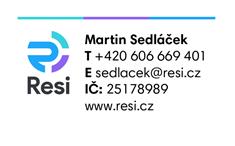 From: X <X@szzkrnov.cz> 
Sent: Monday, January 29, 2024 2:13 PM
To: 'X@resi.cz' <X@resi.cz>
Subject: Objednávka
Importance: HighDobrý den, posílám objednávku na 2ks lehátka pro onkologii SZZ Krnov. Žádám o akceptaci za účelem zveřejnění v registru smluv. Zároveň upozorňuji, že ještě nebylo dořešeno to křeslo v ordinaci praktického lékaře, které se zaklápí do záporného úhlu a taky nebyla vyřešena reklamace roztrženého potahu na lehátku pro rehabilitaci. Už je to dlouho, takže to prosím rychle napravte. Děkuji  Xl  Vedoucí oddělení zdravotnické techniky  Sdružené zdravotnické zařízení Krnov, p.o.  mobil:    X  e-mail:   X@szzkrnov.cz     web:      www.szzkrnov.cz

Zvažte, prosím, zda je nutno tuto zprávu vytisknout: Šetřeme naše životní prostředí! 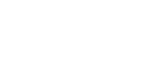 